LES POSTURES DE YOGA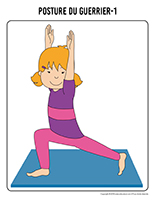 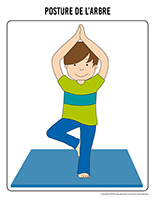 LE CHIEN TETE EN BAS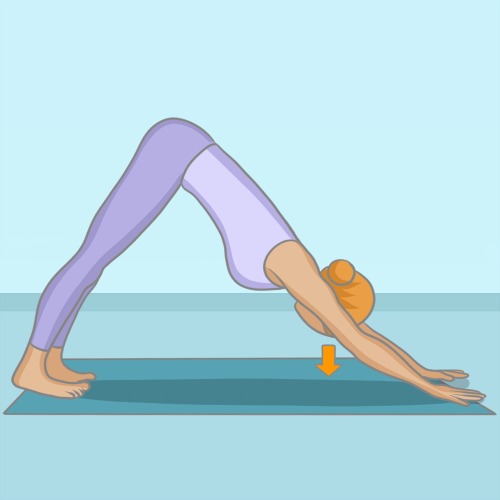 LE COBRA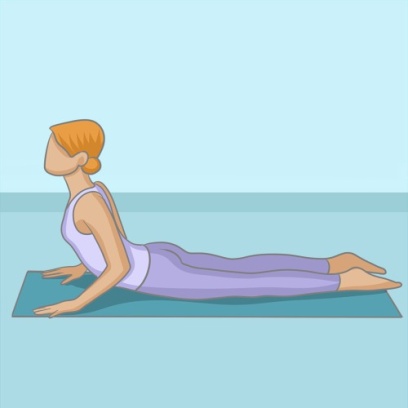 LE BEBE HEUREUX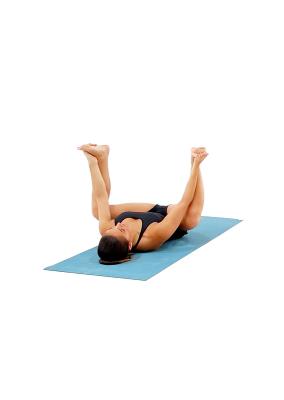 LA SALUTATION AU SOLEIL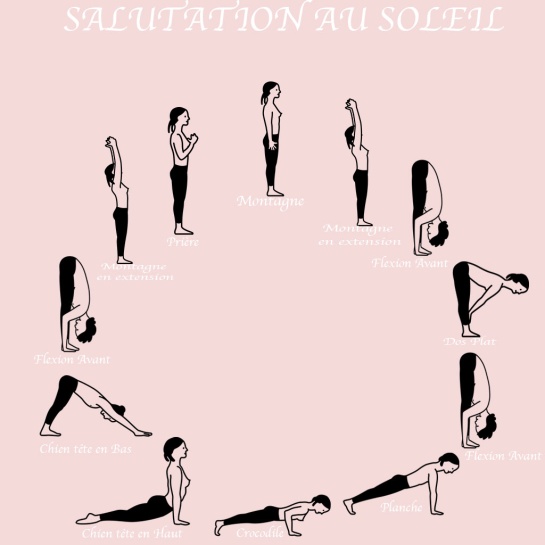 LE TRIANGLE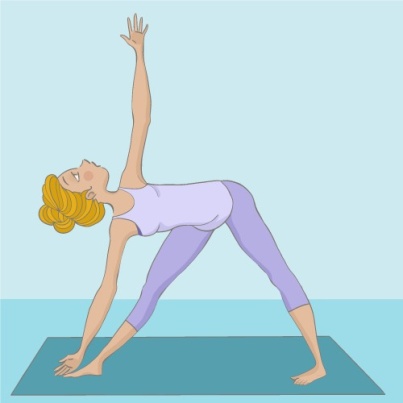 LE GUERRIER 3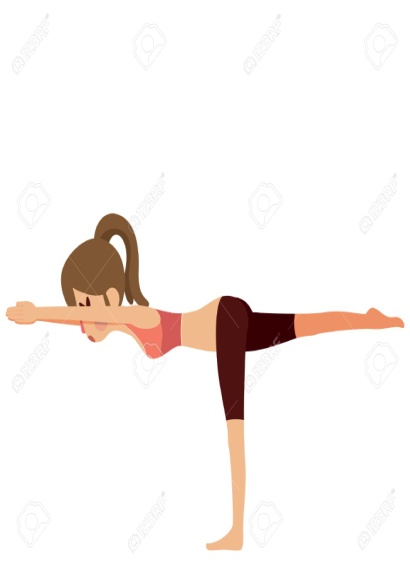 LE PAPILLON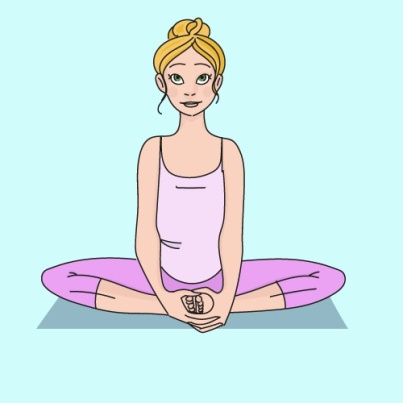 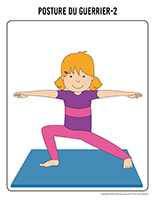 LA POSTURE DE LA GUIRLANDE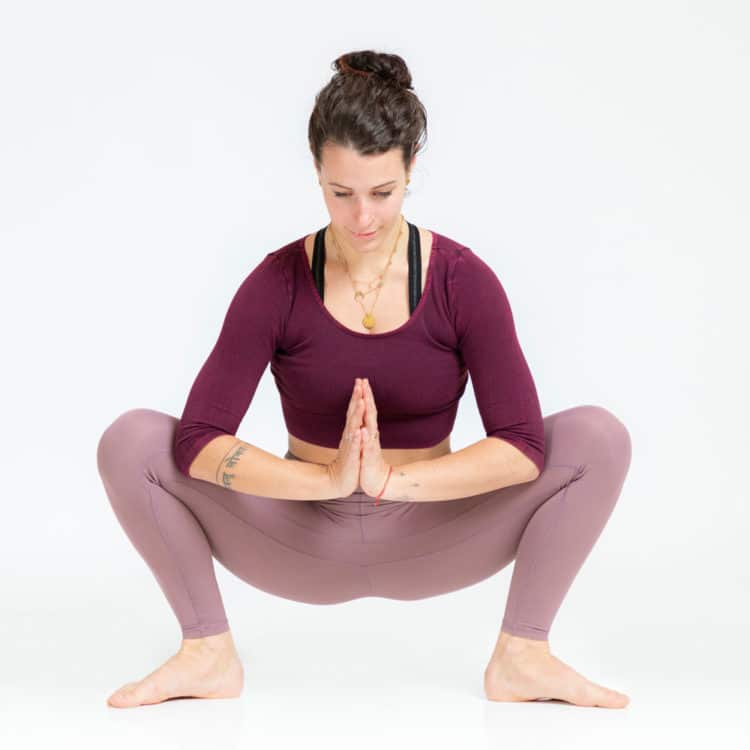 LA POSTURE DU GUERRIER INVERSE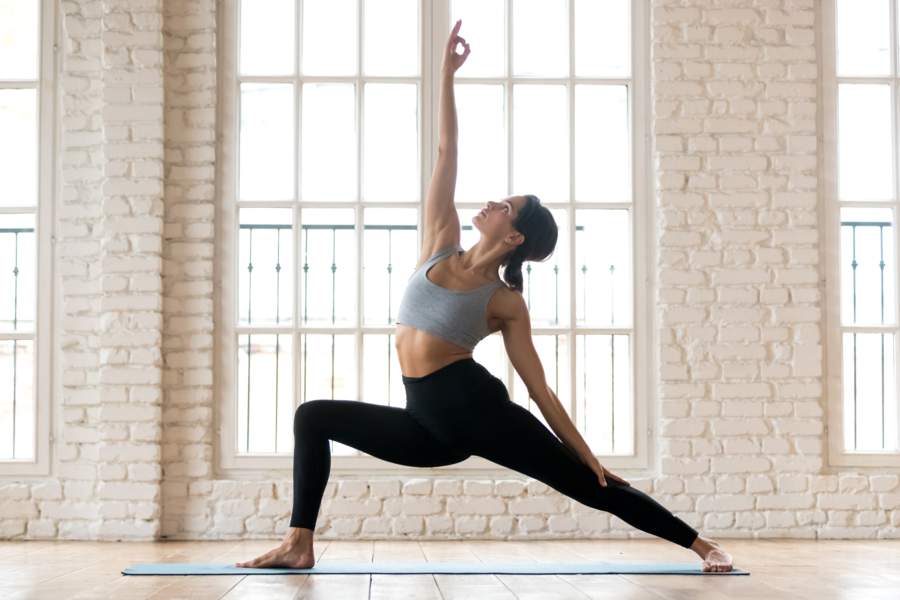 